OCFS-6025 (Rev. 06/2024)																         Page 1 of 5NEW YORK STATEOFFICE OF CHILDREN AND FAMILY SERVICESAPPLICATION FOR CHILD CARE ASSISTANCETell us about yourself. Do you or any adult(s) applying with you receive any of the following benefits?  Medicaid							 Home Energy Assistance Program (HEAP)		 Head Start/Early Head Start  Supplemental Nutrition Assistance Program (SNAP)		 Women Infants & Children Program (WIC)		 Cash Assistance from TANF  Housing Vouchers or Assistance				 Other federal assistance programs such as		 None of these.								     Supplemental Security Income (SSI).
Tell us about your household’s circumstances.Do any of these apply to you or any adult(s) applying with you?Homeless (no fixed, regular and adequate place to stay at night)		 Yes      NoA parent is on active duty (serving full time) in the U.S. Military		 Yes      No A parent is a member of the National Guard or Military Reserve Unit	 Yes      NoReceiving or applying for other child care funding			 Yes      NoIf yes, please give us the agency name:      Reason(s) child care is needed:      OCFS-6025 (Rev. 06/2024)																         Page 2 of 5  Tell us about everyone in your home.If you need more room or there is more information you think we might need, you can use extra pages.Tell us about parent(s) who do not live in the home.
List all the children who need child care, whose parent does not live in the home.
OCFS-6025 (Rev. 06/2024)																         Page 3 of 5Tell us about your job and other activities.Tell us about the other adult(s) applying with you and their activities.oOCFS-6025 (Rev. 06/2024)																         Page 4 of 5Tell us about your household income.Consents and NoticesoOCFS-6025 (Rev. 06/2024)																         Page 5 of 5Attestation and Signatureo NYS Agency-Based Voter Registration Form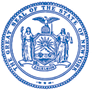 VOTER REGISTRATION APPLICATION (instructions on back) I need an application for an Absentee Ballot    Please print or type in blue or black ink    Yes, I would like to be an Election Day Worker(Optional) Register to donate your organs and tissuesVerifying your identityWe will try to check your identity before Election Day, through the DMV number (driver’s license number or non-driver IDnumber), or the last four digits of your social security number, which you will fill in Box 9.If you do not have a DMV or Social Security number, you may use a valid photo ID, a current utility bill, bank statement,paycheck, government check or some other government document that shows your name and address. You may include a copy of one of those types of ID with this form.If we are unable to verify your identity before Election Day, you will be asked for ID when you vote for the first time.To complete this form:It is a crime to procure a false registration or to furnish false information to the Board of Elections.Box 9: You must make one selection. For questions refer to Verifying your identity above.Box 10: If you have never voted before, write “None”. If you can’t remember when you last voted, put a question mark (?). If you voted before under a different name, put down that name. If not, write “Same”.Box 11: Check one box only. Political party enrollment is optional but that, in order to vote in a primary election of a politicalparty, a voter must enroll in that political party, unless state party rules allow otherwise.Rev. 05/04/2021This application is for you to apply for non-guaranteed Child Care Assistance only. If you want to apply for other state benefits, including guaranteed Child Care Assistance, please use the New York State Application for Certain Benefits (LDSS-2921). You can talk to your Local Department of Social Services if you have any questions or need help.Please answer all questions that do not say optional. Please write clearly. Please do not write in the shaded areas.
Full name (Please include first and last name.)     										Aliases:      Street Address Street:      					Apt. No./Fl.:     		City:      			State:   	County:      	            Zip Code:      Mailing Address (if different)Street:      					Apt. No./Fl.:     		City:      			State:   	County:      	            Zip Code:      Phone Number									Phone Number Type(   )     -     									 Cell Phone		 Home Phone/Landline		 Work PhoneEmail (This is optional.)How would you like to be contacted? (This is optional.) Phone		 Email			 Other (Please tell us.)     Primary Language English		 Spanish		 Other (Please tell us.):     Marital Status Single		 Married		 Divorced		 Separated		 WidowedLNFirst Name and Last NameDATE OF BIRTH(MM-DD-YY)SEX(M/F/X)RELATIONSHIP TO YOUGender Identity This is optional.(Please describe.)SOCIAL SECURITY NUMBER(SSN)OptionalEnter Y (Yes) or N (No) if Hispanic or Latinx (Optional)Enter Y (Yes) or N (No) if Hispanic or Latinx (Optional)Enter Y (Yes) or N (No) if Hispanic or Latinx (Optional)Enter Y (Yes) or N (No) if Hispanic or Latinx (Optional)Enter Y (Yes) or N (No) if Hispanic or Latinx (Optional)Enter Y (Yes) or N (No) if Hispanic or Latinx (Optional)Does the child need child care?(Y/N)FOR EACH CHILD in need of child care, please answer Yes or No.              FOR EACH CHILD in need of child care, please answer Yes or No.              FOR EACH CHILD in need of child care, please answer Yes or No.              LNFirst Name and Last NameDATE OF BIRTH(MM-DD-YY)SEX(M/F/X)RELATIONSHIP TO YOUGender Identity This is optional.(Please describe.)SOCIAL SECURITY NUMBER(SSN)OptionalHEnter Y (Yes) or N (No) for each race* (Optional)Enter Y (Yes) or N (No) for each race* (Optional)Enter Y (Yes) or N (No) for each race* (Optional)Enter Y (Yes) or N (No) for each race* (Optional)Enter Y (Yes) or N (No) for each race* (Optional)Does the child need child care?(Y/N)Is the child a U.S. citizen/national or has satisfactory immigration status?Does the child have special needs?Do both parents live in the home?LNFirst Name and Last NameDATE OF BIRTH(MM-DD-YY)SEX(M/F/X)RELATIONSHIP TO YOUGender Identity This is optional.(Please describe.)SOCIAL SECURITY NUMBER(SSN)OptionalHIABPWDoes the child need child care?(Y/N)Is the child a U.S. citizen/national or has satisfactory immigration status?Does the child have special needs?Do both parents live in the home?1SELF2345678 * Racial Affiliation Codes: H – Hispanic, I – Native American or Alaskan Native, A – Asian, B – Black or African American, P – Native Hawaiian or Pacific Islander, W – White  * Racial Affiliation Codes: H – Hispanic, I – Native American or Alaskan Native, A – Asian, B – Black or African American, P – Native Hawaiian or Pacific Islander, W – White  * Racial Affiliation Codes: H – Hispanic, I – Native American or Alaskan Native, A – Asian, B – Black or African American, P – Native Hawaiian or Pacific Islander, W – White  * Racial Affiliation Codes: H – Hispanic, I – Native American or Alaskan Native, A – Asian, B – Black or African American, P – Native Hawaiian or Pacific Islander, W – White  * Racial Affiliation Codes: H – Hispanic, I – Native American or Alaskan Native, A – Asian, B – Black or African American, P – Native Hawaiian or Pacific Islander, W – White  * Racial Affiliation Codes: H – Hispanic, I – Native American or Alaskan Native, A – Asian, B – Black or African American, P – Native Hawaiian or Pacific Islander, W – White  * Racial Affiliation Codes: H – Hispanic, I – Native American or Alaskan Native, A – Asian, B – Black or African American, P – Native Hawaiian or Pacific Islander, W – White  * Racial Affiliation Codes: H – Hispanic, I – Native American or Alaskan Native, A – Asian, B – Black or African American, P – Native Hawaiian or Pacific Islander, W – White  * Racial Affiliation Codes: H – Hispanic, I – Native American or Alaskan Native, A – Asian, B – Black or African American, P – Native Hawaiian or Pacific Islander, W – White  * Racial Affiliation Codes: H – Hispanic, I – Native American or Alaskan Native, A – Asian, B – Black or African American, P – Native Hawaiian or Pacific Islander, W – White  * Racial Affiliation Codes: H – Hispanic, I – Native American or Alaskan Native, A – Asian, B – Black or African American, P – Native Hawaiian or Pacific Islander, W – White  * Racial Affiliation Codes: H – Hispanic, I – Native American or Alaskan Native, A – Asian, B – Black or African American, P – Native Hawaiian or Pacific Islander, W – White  * Racial Affiliation Codes: H – Hispanic, I – Native American or Alaskan Native, A – Asian, B – Black or African American, P – Native Hawaiian or Pacific Islander, W – White  * Racial Affiliation Codes: H – Hispanic, I – Native American or Alaskan Native, A – Asian, B – Black or African American, P – Native Hawaiian or Pacific Islander, W – White  * Racial Affiliation Codes: H – Hispanic, I – Native American or Alaskan Native, A – Asian, B – Black or African American, P – Native Hawaiian or Pacific Islander, W – White  * Racial Affiliation Codes: H – Hispanic, I – Native American or Alaskan Native, A – Asian, B – Black or African American, P – Native Hawaiian or Pacific Islander, W – White  * Racial Affiliation Codes: H – Hispanic, I – Native American or Alaskan Native, A – Asian, B – Black or African American, P – Native Hawaiian or Pacific Islander, W – White Names of children under 19Is the parent that does not live in the home available to provide care?If no, please provide the reason. Yes  No Yes  No Yes  No Yes  NoDo you need child care because you are working?   Yes     NoDo you need child care because you are working?   Yes     NoAre you about to start a new job? Yes     No     If yes, start date:    /    /     Are you about to start a new job? Yes     No     If yes, start date:    /    /     Are you about to start a new job? Yes     No     If yes, start date:    /    /     Are you about to start a new job? Yes     No     If yes, start date:    /    /     Are you looking for work? Yes     NoAre you looking for work? Yes     NoAre you looking for work? Yes     NoAre you looking for work? Yes     NoEMPLOYER’S NAMEEMPLOYER’S NAMEEMPLOYER’S NAMEEMPLOYER’S NAMETOTAL HOURS WORKED PER WEEKTOTAL HOURS WORKED PER WEEKTOTAL HOURS WORKED PER WEEKDoes your schedule change week to week?    Yes     NoDoes your schedule change week to week?    Yes     NoDoes your schedule change week to week?    Yes     NoTYPICAL WORK SCHEDULE – If your schedule changes, enter your schedule from last week.SUNDAYMONDAYTUESDAYTUESDAYWEDNESDAYTHURSDAYTHURSDAYFRIDAYSATURDAYTYPICAL WORK SCHEDULE – If your schedule changes, enter your schedule from last week.Do you have more than one job?   Yes     No     If yes, please use extra pages to give us more information about your other job(s).Do you have more than one job?   Yes     No     If yes, please use extra pages to give us more information about your other job(s).Do you have more than one job?   Yes     No     If yes, please use extra pages to give us more information about your other job(s).Do you have more than one job?   Yes     No     If yes, please use extra pages to give us more information about your other job(s).Do you have more than one job?   Yes     No     If yes, please use extra pages to give us more information about your other job(s).Do you have more than one job?   Yes     No     If yes, please use extra pages to give us more information about your other job(s).Do you have more than one job?   Yes     No     If yes, please use extra pages to give us more information about your other job(s).Do you have more than one job?   Yes     No     If yes, please use extra pages to give us more information about your other job(s).Do you have more than one job?   Yes     No     If yes, please use extra pages to give us more information about your other job(s).Do you have more than one job?   Yes     No     If yes, please use extra pages to give us more information about your other job(s).Do you need child care because you are in a training program for work?   Yes     NoDo you need child care because you are in a training program for work?   Yes     NoDo you need child care because you are in a training program for work?   Yes     NoDo you need child care because you are in a training program for work?   Yes     NoAre you about to start a training program for work? Yes     No     If yes, start date:    /    /     Are you about to start a training program for work? Yes     No     If yes, start date:    /    /     Are you about to start a training program for work? Yes     No     If yes, start date:    /    /     Are you about to start a training program for work? Yes     No     If yes, start date:    /    /     Are you about to start a training program for work? Yes     No     If yes, start date:    /    /     Are you about to start a training program for work? Yes     No     If yes, start date:    /    /     Are you about to start a training program for work? Yes     No     If yes, start date:    /    /     TRAINING PROGRAM NAME/FACILITYTRAINING PROGRAM NAME/FACILITYTRAINING PROGRAM NAME/FACILITYTRAINING PROGRAM NAME/FACILITYTRAINING PROGRAM NAME/FACILITYTOTAL HOURS OF TRAINING PER WEEKTOTAL HOURS OF TRAINING PER WEEKTOTAL HOURS OF TRAINING PER WEEKDoes your schedule change week to week?    Yes     NoDoes your schedule change week to week?    Yes     NoDoes your schedule change week to week?    Yes     NoTYPICAL TRAINING SCHEDULE – If your schedule changes, enter your schedule from last week.SUNDAYMONDAYTUESDAYTUESDAYTUESDAYWEDNESDAYTHURSDAYTHURSDAYFRIDAYSATURDAYTYPICAL TRAINING SCHEDULE – If your schedule changes, enter your schedule from last week.Do you need child care because you are going to college/taking classes?  Yes     NoDo you need child care because you are going to college/taking classes?  Yes     NoDo you need child care because you are going to college/taking classes?  Yes     NoDo you need child care because you are going to college/taking classes?  Yes     NoAre you about to start college/taking classes? Yes     No     If yes, start date:    /    /     Are you about to start college/taking classes? Yes     No     If yes, start date:    /    /     Are you about to start college/taking classes? Yes     No     If yes, start date:    /    /     Are you about to start college/taking classes? Yes     No     If yes, start date:    /    /     Are you about to start college/taking classes? Yes     No     If yes, start date:    /    /     Are you about to start college/taking classes? Yes     No     If yes, start date:    /    /     Are you about to start college/taking classes? Yes     No     If yes, start date:    /    /     SCHOOL OR COLLEGE NAMESCHOOL OR COLLEGE NAMESCHOOL OR COLLEGE NAMESCHOOL OR COLLEGE NAMESCHOOL OR COLLEGE NAMETOTAL HOURS OF CLASSES PER WEEK      TOTAL HOURS OF CLASSES PER WEEK      TOTAL HOURS OF CLASSES PER WEEK      Does your schedule change week to week?    Yes     NoDoes your schedule change week to week?    Yes     NoDoes your schedule change week to week?    Yes     NoTYPICAL CLASS SCHEDULE – If your schedule changes, enter your schedule from last week.SUNDAYMONDAYTUESDAYTUESDAYTUESDAYWEDNESDAYTHURSDAYTHURSDAYFRIDAYSATURDAYTYPICAL CLASS SCHEDULE – If your schedule changes, enter your schedule from last week.Whose job information is this? (Check one.)   Spouse    Other parent    Other adult   Whose job information is this? (Check one.)   Spouse    Other parent    Other adult   Whose job information is this? (Check one.)   Spouse    Other parent    Other adult   Whose job information is this? (Check one.)   Spouse    Other parent    Other adult   Whose job information is this? (Check one.)   Spouse    Other parent    Other adult   Whose job information is this? (Check one.)   Spouse    Other parent    Other adult   Whose job information is this? (Check one.)   Spouse    Other parent    Other adult   Whose job information is this? (Check one.)   Spouse    Other parent    Other adult   Whose job information is this? (Check one.)   Spouse    Other parent    Other adult   Whose job information is this? (Check one.)   Spouse    Other parent    Other adult   Do they have more than one job?   Yes   No  If yes, please use extra pages.Do they have more than one job?   Yes   No  If yes, please use extra pages.Do they have more than one job?   Yes   No  If yes, please use extra pages.Do they have more than one job?   Yes   No  If yes, please use extra pages.Do they have more than one job?   Yes   No  If yes, please use extra pages.Do they have more than one job?   Yes   No  If yes, please use extra pages.Do they have more than one job?   Yes   No  If yes, please use extra pages.Do they have more than one job?   Yes   No  If yes, please use extra pages.Do they have more than one job?   Yes   No  If yes, please use extra pages.Do they have more than one job?   Yes   No  If yes, please use extra pages.Do they have more than one job?   Yes   No  If yes, please use extra pages.Is the adult working?   Yes     NoIs the adult working?   Yes     NoIs the adult about to start a new job?  Yes   No  Start date:    /    /     Is the adult about to start a new job?  Yes   No  Start date:    /    /     Is the adult about to start a new job?  Yes   No  Start date:    /    /     Is the adult about to start a new job?  Yes   No  Start date:    /    /     Is the adult about to start a new job?  Yes   No  Start date:    /    /     Is the adult about to start a new job?  Yes   No  Start date:    /    /     Is the adult about to start a new job?  Yes   No  Start date:    /    /     Is the adult about to start a new job?  Yes   No  Start date:    /    /     Is the adult about to start a new job?  Yes   No  Start date:    /    /     Is the adult about to start a new job?  Yes   No  Start date:    /    /     Is the adult about to start a new job?  Yes   No  Start date:    /    /     Is the adult about to start a new job?  Yes   No  Start date:    /    /     Is the adult about to start a new job?  Yes   No  Start date:    /    /     Is the adult looking for work?    Yes     NoIs the adult looking for work?    Yes     NoIs the adult looking for work?    Yes     NoIs the adult looking for work?    Yes     NoIs the adult looking for work?    Yes     NoIs the adult looking for work?    Yes     NoEMPLOYER’S NAMEEMPLOYER’S NAMEEMPLOYER’S NAMEEMPLOYER’S NAMEEMPLOYER’S NAMEEMPLOYER’S NAMEEMPLOYER’S NAMEEMPLOYER’S NAMEEMPLOYER’S NAMETOTAL HOURS WORKED PER WEEKTOTAL HOURS WORKED PER WEEKTOTAL HOURS WORKED PER WEEKTOTAL HOURS WORKED PER WEEKTOTAL HOURS WORKED PER WEEKTOTAL HOURS WORKED PER WEEKTOTAL HOURS WORKED PER WEEKDoes the schedule change week to week?    Yes     NoDoes the schedule change week to week?    Yes     NoDoes the schedule change week to week?    Yes     NoDoes the schedule change week to week?    Yes     NoDoes the schedule change week to week?    Yes     NoTYPICAL WORK SCHEDULE – If the schedule changes, enter the schedule from last week.TYPICAL WORK SCHEDULE – If the schedule changes, enter the schedule from last week.TYPICAL WORK SCHEDULE – If the schedule changes, enter the schedule from last week.SUNDAYSUNDAYMONDAYMONDAYTUESDAYTUESDAYTUESDAYTUESDAYTUESDAYWEDNESDAYWEDNESDAYTHURSDAYTHURSDAYTHURSDAYTHURSDAYFRIDAYSATURDAYSATURDAYTYPICAL WORK SCHEDULE – If the schedule changes, enter the schedule from last week.TYPICAL WORK SCHEDULE – If the schedule changes, enter the schedule from last week.TYPICAL WORK SCHEDULE – If the schedule changes, enter the schedule from last week.Is the adult in a training program for work?   Yes     NoIs the adult in a training program for work?   Yes     NoIs the adult in a training program for work?   Yes     NoIs the adult in a training program for work?   Yes     NoIs the adult in a training program for work?   Yes     NoIs the adult in a training program for work?   Yes     NoIs the adult in a training program for work?   Yes     NoIs the adult in a training program for work?   Yes     NoIs the adult about to start a training program for work? Yes     No     If yes, start date:    /    /     Is the adult about to start a training program for work? Yes     No     If yes, start date:    /    /     Is the adult about to start a training program for work? Yes     No     If yes, start date:    /    /     Is the adult about to start a training program for work? Yes     No     If yes, start date:    /    /     Is the adult about to start a training program for work? Yes     No     If yes, start date:    /    /     Is the adult about to start a training program for work? Yes     No     If yes, start date:    /    /     Is the adult about to start a training program for work? Yes     No     If yes, start date:    /    /     Is the adult about to start a training program for work? Yes     No     If yes, start date:    /    /     Is the adult about to start a training program for work? Yes     No     If yes, start date:    /    /     Is the adult about to start a training program for work? Yes     No     If yes, start date:    /    /     Is the adult about to start a training program for work? Yes     No     If yes, start date:    /    /     Is the adult about to start a training program for work? Yes     No     If yes, start date:    /    /     Is the adult about to start a training program for work? Yes     No     If yes, start date:    /    /     TRAINING PROGRAM NAME/FACILITYTRAINING PROGRAM NAME/FACILITYTRAINING PROGRAM NAME/FACILITYTRAINING PROGRAM NAME/FACILITYTRAINING PROGRAM NAME/FACILITYTRAINING PROGRAM NAME/FACILITYTRAINING PROGRAM NAME/FACILITYTRAINING PROGRAM NAME/FACILITYTRAINING PROGRAM NAME/FACILITYTOTAL HOURS OF TRAINING PER WEEKTOTAL HOURS OF TRAINING PER WEEKTOTAL HOURS OF TRAINING PER WEEKTOTAL HOURS OF TRAINING PER WEEKTOTAL HOURS OF TRAINING PER WEEKTOTAL HOURS OF TRAINING PER WEEKTOTAL HOURS OF TRAINING PER WEEKDoes the schedule change week to week?    Yes     NoDoes the schedule change week to week?    Yes     NoDoes the schedule change week to week?    Yes     NoDoes the schedule change week to week?    Yes     NoDoes the schedule change week to week?    Yes     NoTYPICAL TRAINING SCHEDULE – If the schedule changes, enter the schedule from last week.SUNDAYSUNDAYSUNDAYMONDAYMONDAYTUESDAYTUESDAYTUESDAYTUESDAYTUESDAYWEDNESDAYWEDNESDAYTHURSDAYTHURSDAYTHURSDAYTHURSDAYFRIDAYFRIDAYFRIDAYSATURDAYTYPICAL TRAINING SCHEDULE – If the schedule changes, enter the schedule from last week.Is the adult going to college/taking classes?  Yes     NoIs the adult going to college/taking classes?  Yes     NoIs the adult going to college/taking classes?  Yes     NoIs the adult going to college/taking classes?  Yes     NoIs the adult about to start college/taking classes? Yes     No     If yes, start date:    /    /     Is the adult about to start college/taking classes? Yes     No     If yes, start date:    /    /     Is the adult about to start college/taking classes? Yes     No     If yes, start date:    /    /     Is the adult about to start college/taking classes? Yes     No     If yes, start date:    /    /     Is the adult about to start college/taking classes? Yes     No     If yes, start date:    /    /     Is the adult about to start college/taking classes? Yes     No     If yes, start date:    /    /     Is the adult about to start college/taking classes? Yes     No     If yes, start date:    /    /     SCHOOL OR COLLEGE NAMESCHOOL OR COLLEGE NAMESCHOOL OR COLLEGE NAMESCHOOL OR COLLEGE NAMESCHOOL OR COLLEGE NAMETOTAL HOURS OF CLASSES PER WEEK      TOTAL HOURS OF CLASSES PER WEEK      TOTAL HOURS OF CLASSES PER WEEK      Does the schedule change week to week?    Yes     NoDoes the schedule change week to week?    Yes     NoDoes the schedule change week to week?    Yes     NoTYPICAL CLASS SCHEDULE – If the schedule changes, enter the schedule from last week.SUNDAYMONDAYTUESDAYTUESDAYTUESDAYWEDNESDAYTHURSDAYTHURSDAYFRIDAYSATURDAYTYPICAL CLASS SCHEDULE – If the schedule changes, enter the schedule from last week.Let us know if you or anyone applying with you receives money from any of the following:YESNOWHO?GROSS AMOUNTPERIOD (week, month, etc.)WHO?GROSS AMOUNTPERIOD (week, month, etc.)Income From Work (including wages/salary, overtime, commissions, training programs, tips)Net Self-Employment IncomeChild Support Payments (received)Alimony/Spousal Support (received)Unemployment Insurance Benefits, Workers’ Comp.Social Security Benefits (including SSI)Disability Benefits (New York State, Veterans Affairs, Private)Rental/Boarder/Lodger Income (received)Dividends/Interest - Stocks, Bonds, SavingsPensions/AnnuitiesPublic Assistance (PA) Grant, Safety Net BenefitsOther (Please specify.)      CHANGE REPORTING – I understand that I am responsible for immediately telling the Social Services District about anything that may change my eligibility or benefit including a change in family income, who lives in my home, employment, child care arrangements, or other changes that may affect my eligibility or the amount of my benefit.PENALTIES – Federal and state laws have penalties (including fines and imprisonment) if you are not truthful when you apply for child care assistance, when you are asked about your eligibility, or if you cause someone else to be untruthful regarding your application or eligibility. Penalties also apply if you hide or do not share facts regarding your eligibility for child care assistance or if you hide or do not share facts that would affect the right of someone else that you have applied for to receive child care assistance. If you are an authorized representative and applying for someone else, child care assistance must be used for that person and not yourself. It is unlawful to get child care assistance by hiding information or giving false information. CITIZENSHIP – I understand that getting assistance will not affect me or my family’s immigration status. Immigration information is private and confidential, and I understand that this information will only be shared to make decisions about the Child Care Assistance Program. CONSENT FOR INVESTIGATION – By signing this application, I agree to cooperate fully with any investigation to verify or confirm the information I have given and any other investigation in connection with my request for child care assistance. I will provide additional information if it is requested.RESOURCES – I confirm that my family resources are not more than $1,000,000.JURISDICTION – I understand that if I move out of the Social Services District that determined my child care assistance eligibility, the information about myself, my child(ren), and anyone living in my home, may be given to any Social Services District I move to within New York State. By signing this application, I am allowing the information that is in my child care case file to be given to the new Social Services District that I move to, for my continued eligibility.NON-DISCRIMINATION – This application will be considered without regard to race, color, sex, gender identity, sexual orientation, disability, religious creed, national origin, political belief, or any other factors prohibited by law.Please read the notices and agreements above, check the box, and sign the application. By checking the box and submitting this application, you agree to the following:I agree that I have read and understand the notices in the section above. I understand and agree to the consents in the section above. I want to apply for child care assistance. I have been honest on this application, and it is complete to the best of my knowledge.  I attest that the information I provided on this application is correct and complete to the best of my knowledge. Please read the notices and agreements above, check the box, and sign the application. By checking the box and submitting this application, you agree to the following:I agree that I have read and understand the notices in the section above. I understand and agree to the consents in the section above. I want to apply for child care assistance. I have been honest on this application, and it is complete to the best of my knowledge.  I attest that the information I provided on this application is correct and complete to the best of my knowledge. Please read the notices and agreements above, check the box, and sign the application. By checking the box and submitting this application, you agree to the following:I agree that I have read and understand the notices in the section above. I understand and agree to the consents in the section above. I want to apply for child care assistance. I have been honest on this application, and it is complete to the best of my knowledge.  I attest that the information I provided on this application is correct and complete to the best of my knowledge. YOUR SIGNATUREX      PRINT NAMEDATE SIGNED   /    /     THE OTHER ADULT(S) SIGNATUREX      PRINT NAMEDATE SIGNED   /    /     FOR AGENCY USE ONLY:FOR AGENCY USE ONLY:FOR AGENCY USE ONLY:FOR AGENCY USE ONLY:FOR AGENCY USE ONLY:FOR AGENCY USE ONLY:FOR AGENCY USE ONLY:CASE NAME:CASE NAME:CASE NUMBER:CASE NUMBER:CASE NUMBER:DISTRICT CASE TYPE: 40APPLICATION DATE:   /    /     SERVICES TRANSACTION TYPE: New Open		 Reopen		 RecertificationSERVICES TRANSACTION TYPE: New Open		 Reopen		 RecertificationSERVICES TRANSACTION TYPE: New Open		 Reopen		 RecertificationSERVICES TRANSACTION TYPE: New Open		 Reopen		 RecertificationDISPOSITION: Denial	Reason Code:    |    |   	 WithdrawalDISPOSITION: Denial	Reason Code:    |    |   	 WithdrawalDISPOSITION: Denial	Reason Code:    |    |   	 WithdrawalELIGIBILITY DETERMINED BY:ELIGIBILITY DETERMINED BY:ELIGIBILITY DETERMINED BY:ELIGIBILITY DETERMINED BY:ELIGIBILITY DETERMINED BY:DATE:   /    /     DATE:   /    /     ELIGIBILITY APPROVED BY:ELIGIBILITY APPROVED BY:ELIGIBILITY APPROVED BY:ELIGIBILITY APPROVED BY:ELIGIBILITY APPROVED BY:DATE:   /    /     DATE:   /    /     CHILD CARE AUTHORIZATION (DATES):FROM    /    /       TO     /    /     CHILD CARE AUTHORIZATION (DATES):FROM    /    /       TO     /    /     CHILD CARE AUTHORIZATION (DATES):FROM    /    /       TO     /    /     COMMENTS:COMMENTS:COMMENTS:COMMENTS:L1 CIN:L4 CIN:L4 CIN:COMMENTS:COMMENTS:COMMENTS:COMMENTS:L2 CIN: L5 CIN:L5 CIN:COMMENTS:COMMENTS:COMMENTS:COMMENTS:L3 CIN: L6 CIN:L6 CIN:COMMENTS:COMMENTS:COMMENTS:COMMENTS:“If you are not registered to vote where you live now, would you like to apply to register here today?”Important!Applying to register or declining to register to vote will not affect the amount of assistance that you will be provided by this agency.If you would like help filling out the voter registration application form, we will help you. The decision whether to seek or accept help is yours. You may fill out the application form in private.Información en español: si le interesa obtener este formulario en español,llame al 1-800-367-8683中文資料:若您有興趣索取中文資料表格,請電: 1-800-367-8683한국어: 한국어 한국어 양식을 원하시면 1-800-367-8683으로 전화 하십시오.যদি আপদিএই ফরটি্ম ইংরেজীরেপপরেচািোহরে 1-800-367-8683িম্বরে পফাি করুিAre you a U.S. citizen? YES   NOIf you answered NO, do not complete this formAre you a U.S. citizen? YES   NOIf you answered NO, do not complete this formAre you a U.S. citizen? YES   NOIf you answered NO, do not complete this formWill you be 18 years old on or before election day?     YES      NOAre you at least 16 years of age and understand that you must be 18 years of age onWill you be 18 years old on or before election day?     YES      NOAre you at least 16 years of age and understand that you must be 18 years of age onWill you be 18 years old on or before election day?     YES      NOAre you at least 16 years of age and understand that you must be 18 years of age onWill you be 18 years old on or before election day?     YES      NOAre you at least 16 years of age and understand that you must be 18 years of age onFor Board Use OnlyAre you a U.S. citizen? YES   NOIf you answered NO, do not complete this formAre you a U.S. citizen? YES   NOIf you answered NO, do not complete this formAre you a U.S. citizen? YES   NOIf you answered NO, do not complete this formor before election day to vote, and that until you will be eighteen years of age at the or before election day to vote, and that until you will be eighteen years of age at the or before election day to vote, and that until you will be eighteen years of age at the or before election day to vote, and that until you will be eighteen years of age at the 1Are you a U.S. citizen? YES   NOIf you answered NO, do not complete this formAre you a U.S. citizen? YES   NOIf you answered NO, do not complete this formAre you a U.S. citizen? YES   NOIf you answered NO, do not complete this form2time of such election your registration will be marked “pending” and you will be unable to cast a ballot in any election?        YES   NOtime of such election your registration will be marked “pending” and you will be unable to cast a ballot in any election?        YES   NOtime of such election your registration will be marked “pending” and you will be unable to cast a ballot in any election?        YES   NOtime of such election your registration will be marked “pending” and you will be unable to cast a ballot in any election?        YES   NOAre you a U.S. citizen? YES   NOIf you answered NO, do not complete this formAre you a U.S. citizen? YES   NOIf you answered NO, do not complete this formAre you a U.S. citizen? YES   NOIf you answered NO, do not complete this formIf you answered NO to both of the prior questions, you cannot register to vote.If you answered NO to both of the prior questions, you cannot register to vote.If you answered NO to both of the prior questions, you cannot register to vote.If you answered NO to both of the prior questions, you cannot register to vote.3Last Name                 First Name              Middle Initial     SuffixLast Name                 First Name              Middle Initial     SuffixLast Name                 First Name              Middle Initial     SuffixLast Name                 First Name              Middle Initial     SuffixLast Name                 First Name              Middle Initial     SuffixLast Name                 First Name              Middle Initial     SuffixLast Name                 First Name              Middle Initial     SuffixLast Name                 First Name              Middle Initial     Suffix4Address where you live (do not give P.O. box)          Apt. No.       City/Town/Village       Zip Code       CountyAddress where you live (do not give P.O. box)          Apt. No.       City/Town/Village       Zip Code       CountyAddress where you live (do not give P.O. box)          Apt. No.       City/Town/Village       Zip Code       CountyAddress where you live (do not give P.O. box)          Apt. No.       City/Town/Village       Zip Code       CountyAddress where you live (do not give P.O. box)          Apt. No.       City/Town/Village       Zip Code       CountyAddress where you live (do not give P.O. box)          Apt. No.       City/Town/Village       Zip Code       CountyAddress where you live (do not give P.O. box)          Apt. No.       City/Town/Village       Zip Code       CountyAddress where you live (do not give P.O. box)          Apt. No.       City/Town/Village       Zip Code       CountyAddress where you live (do not give P.O. box)          Apt. No.       City/Town/Village       Zip Code       County5Address where you get your mail (if different than above)       P.O. Box, Star Route, etc.         Post Office          Zip CodeAddress where you get your mail (if different than above)       P.O. Box, Star Route, etc.         Post Office          Zip CodeAddress where you get your mail (if different than above)       P.O. Box, Star Route, etc.         Post Office          Zip CodeAddress where you get your mail (if different than above)       P.O. Box, Star Route, etc.         Post Office          Zip CodeAddress where you get your mail (if different than above)       P.O. Box, Star Route, etc.         Post Office          Zip CodeAddress where you get your mail (if different than above)       P.O. Box, Star Route, etc.         Post Office          Zip CodeAddress where you get your mail (if different than above)       P.O. Box, Star Route, etc.         Post Office          Zip CodeAddress where you get your mail (if different than above)       P.O. Box, Star Route, etc.         Post Office          Zip CodeAddress where you get your mail (if different than above)       P.O. Box, Star Route, etc.         Post Office          Zip Code6Date of Birth      /       /      7Gender (optional)8Telephone (optional)Telephone (optional)Telephone (optional)Email (optional)Email (optional)10The last year you votedYour address was (give house number, street and city)Your address was (give house number, street and city)Your address was (give house number, street and city)Your address was (give house number, street and city)9ID Number (Check the applicable box and provide your number)  New York State DMV number       Last four digits of your Social Security number      I do not have a New York State DMV or Social Security numberID Number (Check the applicable box and provide your number)  New York State DMV number       Last four digits of your Social Security number      I do not have a New York State DMV or Social Security numberID Number (Check the applicable box and provide your number)  New York State DMV number       Last four digits of your Social Security number      I do not have a New York State DMV or Social Security number10In county/stateUnder the name (if different from your name now)Under the name (if different from your name now)Under the name (if different from your name now)Under the name (if different from your name now)9ID Number (Check the applicable box and provide your number)  New York State DMV number       Last four digits of your Social Security number      I do not have a New York State DMV or Social Security numberID Number (Check the applicable box and provide your number)  New York State DMV number       Last four digits of your Social Security number      I do not have a New York State DMV or Social Security numberID Number (Check the applicable box and provide your number)  New York State DMV number       Last four digits of your Social Security number      I do not have a New York State DMV or Social Security number11Political Party Democratic party  Republican party  Conservative party Working Families party Other        No partyPolitical Party Democratic party  Republican party  Conservative party Working Families party Other        No partyPolitical Party Democratic party  Republican party  Conservative party Working Families party Other        No partyPolitical Party Democratic party  Republican party  Conservative party Working Families party Other        No partyPolitical Party Democratic party  Republican party  Conservative party Working Families party Other        No party12Affidavit: I swear or affirm thatI am a citizen of the United States.I will have lived in the county, city or village for at least 30 days before the election.I will meet all requirements to register to vote in New York State.This is my signature or mark on the line below.The above information is true, I understand that if it is not true, I can be convicted and fined up to $5,000 and/or jailed for up to four years.Affidavit: I swear or affirm thatI am a citizen of the United States.I will have lived in the county, city or village for at least 30 days before the election.I will meet all requirements to register to vote in New York State.This is my signature or mark on the line below.The above information is true, I understand that if it is not true, I can be convicted and fined up to $5,000 and/or jailed for up to four years.Affidavit: I swear or affirm thatI am a citizen of the United States.I will have lived in the county, city or village for at least 30 days before the election.I will meet all requirements to register to vote in New York State.This is my signature or mark on the line below.The above information is true, I understand that if it is not true, I can be convicted and fined up to $5,000 and/or jailed for up to four years.Last NameLast NameLast NameLast NameBy signing below, you certify that you are: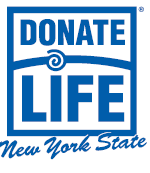 16 years of age or olderConsent to donate all of your organs and tissues for transplantation, research, or both;Authorizing the Board of Elections to provide your name and identifying information to NYS Donate Life Registry for enrollment;And authorizing the Registry to allow access to this information to federally regulated organ procurement organizations and NYS-licensed tissue and eye banks and others approved by the NYS Commissioner of Health hospitals upon your death.By signing below, you certify that you are:16 years of age or olderConsent to donate all of your organs and tissues for transplantation, research, or both;Authorizing the Board of Elections to provide your name and identifying information to NYS Donate Life Registry for enrollment;And authorizing the Registry to allow access to this information to federally regulated organ procurement organizations and NYS-licensed tissue and eye banks and others approved by the NYS Commissioner of Health hospitals upon your death.By signing below, you certify that you are:16 years of age or olderConsent to donate all of your organs and tissues for transplantation, research, or both;Authorizing the Board of Elections to provide your name and identifying information to NYS Donate Life Registry for enrollment;And authorizing the Registry to allow access to this information to federally regulated organ procurement organizations and NYS-licensed tissue and eye banks and others approved by the NYS Commissioner of Health hospitals upon your death.First NameFirst NameMiddle InitialSuffixBy signing below, you certify that you are:16 years of age or olderConsent to donate all of your organs and tissues for transplantation, research, or both;Authorizing the Board of Elections to provide your name and identifying information to NYS Donate Life Registry for enrollment;And authorizing the Registry to allow access to this information to federally regulated organ procurement organizations and NYS-licensed tissue and eye banks and others approved by the NYS Commissioner of Health hospitals upon your death.By signing below, you certify that you are:16 years of age or olderConsent to donate all of your organs and tissues for transplantation, research, or both;Authorizing the Board of Elections to provide your name and identifying information to NYS Donate Life Registry for enrollment;And authorizing the Registry to allow access to this information to federally regulated organ procurement organizations and NYS-licensed tissue and eye banks and others approved by the NYS Commissioner of Health hospitals upon your death.By signing below, you certify that you are:16 years of age or olderConsent to donate all of your organs and tissues for transplantation, research, or both;Authorizing the Board of Elections to provide your name and identifying information to NYS Donate Life Registry for enrollment;And authorizing the Registry to allow access to this information to federally regulated organ procurement organizations and NYS-licensed tissue and eye banks and others approved by the NYS Commissioner of Health hospitals upon your death.AddressAddressAddressAddressBy signing below, you certify that you are:16 years of age or olderConsent to donate all of your organs and tissues for transplantation, research, or both;Authorizing the Board of Elections to provide your name and identifying information to NYS Donate Life Registry for enrollment;And authorizing the Registry to allow access to this information to federally regulated organ procurement organizations and NYS-licensed tissue and eye banks and others approved by the NYS Commissioner of Health hospitals upon your death.By signing below, you certify that you are:16 years of age or olderConsent to donate all of your organs and tissues for transplantation, research, or both;Authorizing the Board of Elections to provide your name and identifying information to NYS Donate Life Registry for enrollment;And authorizing the Registry to allow access to this information to federally regulated organ procurement organizations and NYS-licensed tissue and eye banks and others approved by the NYS Commissioner of Health hospitals upon your death.By signing below, you certify that you are:16 years of age or olderConsent to donate all of your organs and tissues for transplantation, research, or both;Authorizing the Board of Elections to provide your name and identifying information to NYS Donate Life Registry for enrollment;And authorizing the Registry to allow access to this information to federally regulated organ procurement organizations and NYS-licensed tissue and eye banks and others approved by the NYS Commissioner of Health hospitals upon your death.Birth Date      /       /      Gender  M   F   Other      Gender  M   F   Other      Gender  M   F   Other      By signing below, you certify that you are:16 years of age or olderConsent to donate all of your organs and tissues for transplantation, research, or both;Authorizing the Board of Elections to provide your name and identifying information to NYS Donate Life Registry for enrollment;And authorizing the Registry to allow access to this information to federally regulated organ procurement organizations and NYS-licensed tissue and eye banks and others approved by the NYS Commissioner of Health hospitals upon your death.By signing below, you certify that you are:16 years of age or olderConsent to donate all of your organs and tissues for transplantation, research, or both;Authorizing the Board of Elections to provide your name and identifying information to NYS Donate Life Registry for enrollment;And authorizing the Registry to allow access to this information to federally regulated organ procurement organizations and NYS-licensed tissue and eye banks and others approved by the NYS Commissioner of Health hospitals upon your death.By signing below, you certify that you are:16 years of age or olderConsent to donate all of your organs and tissues for transplantation, research, or both;Authorizing the Board of Elections to provide your name and identifying information to NYS Donate Life Registry for enrollment;And authorizing the Registry to allow access to this information to federally regulated organ procurement organizations and NYS-licensed tissue and eye banks and others approved by the NYS Commissioner of Health hospitals upon your death.Eye ColorHeight      Ft.         in. Height      Ft.         in. Height      Ft.         in. By signing below, you certify that you are:16 years of age or olderConsent to donate all of your organs and tissues for transplantation, research, or both;Authorizing the Board of Elections to provide your name and identifying information to NYS Donate Life Registry for enrollment;And authorizing the Registry to allow access to this information to federally regulated organ procurement organizations and NYS-licensed tissue and eye banks and others approved by the NYS Commissioner of Health hospitals upon your death.By signing below, you certify that you are:16 years of age or olderConsent to donate all of your organs and tissues for transplantation, research, or both;Authorizing the Board of Elections to provide your name and identifying information to NYS Donate Life Registry for enrollment;And authorizing the Registry to allow access to this information to federally regulated organ procurement organizations and NYS-licensed tissue and eye banks and others approved by the NYS Commissioner of Health hospitals upon your death.By signing below, you certify that you are:16 years of age or olderConsent to donate all of your organs and tissues for transplantation, research, or both;Authorizing the Board of Elections to provide your name and identifying information to NYS Donate Life Registry for enrollment;And authorizing the Registry to allow access to this information to federally regulated organ procurement organizations and NYS-licensed tissue and eye banks and others approved by the NYS Commissioner of Health hospitals upon your death.EmailDMV or ID NYC NumberDMV or ID NYC NumberDMV or ID NYC NumberBy signing below, you certify that you are:16 years of age or olderConsent to donate all of your organs and tissues for transplantation, research, or both;Authorizing the Board of Elections to provide your name and identifying information to NYS Donate Life Registry for enrollment;And authorizing the Registry to allow access to this information to federally regulated organ procurement organizations and NYS-licensed tissue and eye banks and others approved by the NYS Commissioner of Health hospitals upon your death.By signing below, you certify that you are:16 years of age or olderConsent to donate all of your organs and tissues for transplantation, research, or both;Authorizing the Board of Elections to provide your name and identifying information to NYS Donate Life Registry for enrollment;And authorizing the Registry to allow access to this information to federally regulated organ procurement organizations and NYS-licensed tissue and eye banks and others approved by the NYS Commissioner of Health hospitals upon your death.By signing below, you certify that you are:16 years of age or olderConsent to donate all of your organs and tissues for transplantation, research, or both;Authorizing the Board of Elections to provide your name and identifying information to NYS Donate Life Registry for enrollment;And authorizing the Registry to allow access to this information to federally regulated organ procurement organizations and NYS-licensed tissue and eye banks and others approved by the NYS Commissioner of Health hospitals upon your death.      /       /      SignatureSignatureDateQualifications for RegistrationYou Can Use This Form To:• register to vote in New York State;• change your name and/or address, if there is a change since you last voted;• enroll in a political party or change your enrollment;• pre-register to vote if you are 16 or 17 years of age.To Register You Must:• be a U.S. citizen;• be 18 years old (you may pre-register at 16 or 17 but cannot vote until you are 18);• be a resident of the County, or of the City of New York at least 30 days before an election;• not be in prison for a felony conviction;• not claim the right to vote elsewhere; and• not found to be incompetent by a court.Qualifications for RegistrationYou Can Use This Form To:• register to vote in New York State;• change your name and/or address, if there is a change since you last voted;• enroll in a political party or change your enrollment;• pre-register to vote if you are 16 or 17 years of age.To Register You Must:• be a U.S. citizen;• be 18 years old (you may pre-register at 16 or 17 but cannot vote until you are 18);• be a resident of the County, or of the City of New York at least 30 days before an election;• not be in prison for a felony conviction;• not claim the right to vote elsewhere; and• not found to be incompetent by a court.Qualifications for RegistrationYou Can Use This Form To:• register to vote in New York State;• change your name and/or address, if there is a change since you last voted;• enroll in a political party or change your enrollment;• pre-register to vote if you are 16 or 17 years of age.To Register You Must:• be a U.S. citizen;• be 18 years old (you may pre-register at 16 or 17 but cannot vote until you are 18);• be a resident of the County, or of the City of New York at least 30 days before an election;• not be in prison for a felony conviction;• not claim the right to vote elsewhere; and• not found to be incompetent by a court.Qualifications for RegistrationYou Can Use This Form To:• register to vote in New York State;• change your name and/or address, if there is a change since you last voted;• enroll in a political party or change your enrollment;• pre-register to vote if you are 16 or 17 years of age.To Register You Must:• be a U.S. citizen;• be 18 years old (you may pre-register at 16 or 17 but cannot vote until you are 18);• be a resident of the County, or of the City of New York at least 30 days before an election;• not be in prison for a felony conviction;• not claim the right to vote elsewhere; and• not found to be incompetent by a court.Important!If you believe that someone has interfered with your right to register or to decline to register to vote, your right to privacy in deciding whether to register or in applying to register to vote, or your right to choose your own political party or other political preference, you may file a complaint with:NYS Board of Elections40 North Pearl St, Suite 5Albany, NY 12207-2729Telephone: 1-800-469-6872;TDD/TTY users contact the New York State Relay at 711;or visit our web site - www.elections.ny.govYour decision to register will remain confidential and will be used only for voter registration purposes. Anyone not choosing to register to vote and/ or information regarding the office to which the application was submitted, will remain confidential to be used only for voter registration purposes.Important!If you believe that someone has interfered with your right to register or to decline to register to vote, your right to privacy in deciding whether to register or in applying to register to vote, or your right to choose your own political party or other political preference, you may file a complaint with:NYS Board of Elections40 North Pearl St, Suite 5Albany, NY 12207-2729Telephone: 1-800-469-6872;TDD/TTY users contact the New York State Relay at 711;or visit our web site - www.elections.ny.govYour decision to register will remain confidential and will be used only for voter registration purposes. Anyone not choosing to register to vote and/ or information regarding the office to which the application was submitted, will remain confidential to be used only for voter registration purposes.Important!If you believe that someone has interfered with your right to register or to decline to register to vote, your right to privacy in deciding whether to register or in applying to register to vote, or your right to choose your own political party or other political preference, you may file a complaint with:NYS Board of Elections40 North Pearl St, Suite 5Albany, NY 12207-2729Telephone: 1-800-469-6872;TDD/TTY users contact the New York State Relay at 711;or visit our web site - www.elections.ny.govYour decision to register will remain confidential and will be used only for voter registration purposes. Anyone not choosing to register to vote and/ or information regarding the office to which the application was submitted, will remain confidential to be used only for voter registration purposes.